  Государственный комитет Республики Башкортостанпо торговле и защите прав потребителей ПАМЯТКА ПОТРЕБИТЕЛЮ УСЛУГ ПОДВИЖНОЙ (СОТОВОЙ) СВЯЗИ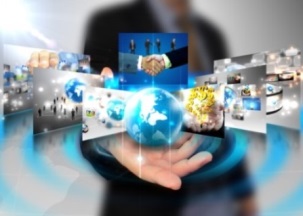 Оказание услуг подвижной (сотовой) регулируются Правилами оказания услуг телефонной связи.ОСНОВНЫЕ ПОНЯТИЯАбонент -  пользователь услуг телефонной связи, с которым заключен договор об оказании услуг телефонной связи при выделении для этих целей абонентского номера или уникального кода идентификации.Абонентский номер - телефонный номер, однозначно определяющий (идентифицирующий) оконечный элемент сети связи или подключенную к сети подвижной связи абонентскую станцию (абонентское устройство) с установленным в ней (в нем) идентификационным модулем.Абонентская станция (абонентское устройство) - пользовательское (оконечное) оборудование, подключаемое к сети подвижной связи.Зона обслуживания сети подвижной телефонной связи - территория, на которой оператор связи обеспечивает возможность подключения абонентской станции (абонентского устройства) к сети подвижной связи.Короткое текстовое сообщение - сообщение, состоящее из букв и (или) символов и предназначенное для передачи по сети телефонной связи;Оператор-донор - оператор подвижной связи, из сети связи которого осуществляется перенесение абонентского номера.Оператор-реципиент - оператор подвижной связи, в сеть связи которого осуществляется перенесение абонентского номера.Перенесение абонентского номера - совокупность организационно-технических мероприятий, позволяющих абоненту, которому на основании договора об оказании услуг подвижной связи выделен абонентский номер, сохранить и использовать этот абонентский номер при заключении нового договора с другим оператором связи при соблюдении условий, установленных Правилами оказания услуг телефонной связи.Роуминг - обеспечение оператором связи возможности абоненту с применением идентификационного модуля пользоваться услугами подвижной связи, оказываемыми другим оператором связи, с которым у абонента договор об оказании услуг подвижной связи не заключен.Тарифный план - совокупность ценовых условий, на которых оператор связи предлагает пользоваться одной либо несколькими услугами телефонной связи.ВНИМАНИЕ! Оператор связи обязан обеспечить соблюдение тайны телефонных переговоров и  возможность пользования услугами телефонной связи 24 часа в сутки.СЛЕДУЕТ ЗНАТЬ! Оператор связи должен обеспечить бесплатный вызов экстренных оперативных служб посредством набора единого номера вызова экстренных оперативных служб, а также номеров вызова соответствующих экстренных оперативных служб.ВАЖНО! Оператор связи предоставляет бесплатно и круглосуточно следующие информационно-справочные услуги:• предоставление справочной информации о тарифах на услуги телефонной связи, о состоянии лицевого счета абонента, в том числе о задолженности по оплате услуг телефонной связи;• предоставление информации о зоне обслуживания своей сети связи;• прием информации о технической неисправности, препятствующей пользованию услугами телефонной связи.	УСЛОВИЯ ЗАКЛЮЧЕНИЯ ДОГОВОРА	Услуги телефонной связи оказываются на основании возмездных договоров.Договор, заключаемый с гражданином, является публичным договором.Договор заключается на неопределенный срок.  По желанию абонента может быть заключен срочный договор.  Договор заключается в письменной форме либо путем конклюдентных действий.Физическое лицо при заключении договора предъявляет документ, удостоверяющий его личность, оператору связи или уполномоченному оператором связи третьему лицу.СЛЕДУЕТ ЗНАТЬ! Оператор связи имеет право отказаться заключить договор при отсутствии технической возможности. В случае отказа или уклонения оператора связи от заключения договора лицо, имеющее намерение заключить договор, вправе обратиться в суд с требованием о понуждении к заключению договора и о возмещении убытков. Бремя доказывания отсутствия соответствующей технической возможности лежит на операторе связи.ИНФОРМАЦИЯ, УКАЗЫВАЕМАЯ В ПИСЬМЕННОМ  ДОГОВОРЕ• дата и место заключения договора;• наименование (фирменное наименование) оператора связи;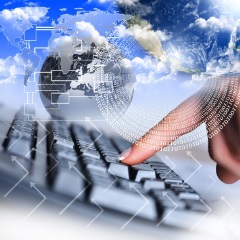 • реквизиты расчетного счета оператора связи;  • сведения об абоненте - гражданине (фамилия, имя, отчество (при наличии), место жительства, дата рождения, реквизиты документа, удостоверяющего личность);• адрес, порядок и способ предоставления счета за оказанные услуги телефонной связи;• срок обеспечения доступа к сети местной или подвижной связи;• способ предоставления абоненту сведений о всех договорах об оказании услуг подвижной связи и реквизиты идентификационного модуля (SIM-карты); СУЩЕСТВЕННЫЕ УСЛОВИЯ, КОТОРЫЕ УКАЗЫВАЮТСЯ В ДОГОВОРЕ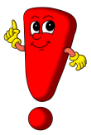   • абонентский(ие) номер(а) или уникальный(ые) код(ы) идентификации;  • оказываемые услуги телефонной связи;  • система оплаты услуг телефонной связи;   • порядок, сроки и форма расчетов.ВНИМАНИЕ! Оператор связи не вправе при заключении договора навязывать абоненту оказание иных услуг за отдельную плату.ПРАВА И ОБЯЗАННОСТИ СТОРОН ДОГОВОРАОПЕРАТОР СВЯЗИ ОБЯЗАН: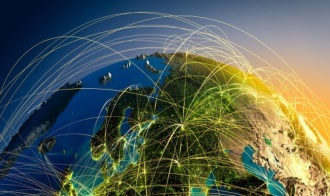 • оказывать услуги подвижной связи  в соответствии с законодательными и нормативными правовыми актами РФ, лицензией и договором; • устранять в установленный срок неисправности, препятствующие пользованию услугами связи;• вернуть абоненту неиспользованный остаток денежных средств, внесенных в качестве аванса, не позднее 30 дней со дня расторжения договора;• не менее чем за 10 дней до изменения действующих тарифов на услуги подвижной связи извещать абонента через свой сайт в информационно-телекоммуникационной сети "Интернет" и направлять SMS с информацией об изменении действующих тарифов.ВАЖНО! Абонент вправе отказаться от получения информации об изменении тарифов в виде короткого текстового сообщения и выбрать иной способ извещения;•  направлять абоненту запрос с требованием подтвердить соответствие персональных данных фактического пользователя сведениям, заявленным в договоре, при поступлении запроса от органа, осуществляющего оперативно-розыскную деятельность.ВНИМАНИЕ! Оператор связи вправе прекратить оказание услуг в случае неподтверждения соответствия персональных данных;•  информировать абонента об изменении перечня услуг подвижной связи путем направления SMS сообщения;АБОНЕНТ ОБЯЗАН:• вносить плату за оказанные услуги подвижной связи в полном объеме и сроки, определенные договором;• предоставлять оператору связи достоверные сведения об изменениях фамилии (имени, отчества) и места жительства в срок, не превышающий 60 дней со дня изменения указанных сведений;• сообщать оператору связи об утрате идентификационного модуля (сим-карты).ВАЖНО! Абонент оплачивает услуг подвижной связи до момента получения оператором связи уведомления об утрате SIM-карты;• при поступлении соответствующего запроса от оператора связи осуществить подтверждение персональных данных путем представления оператору связи документа, удостоверяющего личность;• в случае перенесения абонентского номера:- погасить задолженность по договору об оказании услуг подвижной, заключенному с оператором-донором (далее - задолженность). АБОНЕНТ ВПРАВЕ:	• получать необходимую и достоверную информацию об операторе связи, режиме его работы и, оказываемых услугах телефонной связи;• отказаться от оплаты услуг связи, предоставленных ему без его согласия;	• требовать перерасчет денежных средств (возврата сумм), уплаченных за услуги связи, вследствие непредставления услуг связи не по вине абонента или предоставления их ненадлежащего качества;• получать детализацию счета с указанием даты и времени установления соединений, их продолжительности и абонентских номеров;• обратиться к оператору связи за возвратом денежных средств, внесенных в качестве аванса;• сохранить абонентский номер в пределах территории субъекта РФ в случае перенесения абонентского номера;ПОРЯДОК ПРЕДЪЯВЛЕНИЯ И РАССМОТРЕНИЯ ЖАЛОБ И ПРЕТЕНЗИЙ• претензия предъявляется в письменной форме и подлежит регистрации в день получения ее оператором связи;• претензия рассматривается оператором связи в срок не более 60 дней с даты регистрации претензии;• о результатах рассмотрения претензии оператор связи сообщает в письменной форме;• обоснованные требования абонента об уменьшении платы за оказанные услуги связи и возврате уплаченной за услугу связи денежной суммы подлежат удовлетворению в 10-дневный срок со дня принятия оператором связи решения об удовлетворении претензии.Важно! При неисполнении или ненадлежащем исполнении оператором связи обязательств по оказанию услуг связи абонент до обращения в суд предъявляют оператору связи претензию.Следует знать! Оператор связи обязан иметь книгу жалоб и предложений и выдавать ее по первому требованию абонента.Документы, регулирующие отношения в сфере услуг связи1. Гражданский кодекс Российской Федерации. 2. Федеральный закон от 7 июля 2003 г. № 126-ФЗ «О Связи».3. Закон Российской Федерации от 07 февраля 1992 г. № 2300-1 «О защите прав потребителей».4. Правила оказания услуг телефонной связи, 
утвержденные постановлением Правительства Российской Федерации от 09 декабря 2014 г. № 1342.При необходимости личного приема или для составления проекта досудебной претензии потребители могут обратиться в Госкомитет РБ  по торговле и защите прав потребителей по адресу:  450008, г. Уфа, ул. Цюрупы, 17, кабинет 703с 9.00 до 18.00 часов по будням,перерыв с 13.00 до 14.00 часовтелефон «горячей линии» 8 (347) 218-09-78Уфа-2020